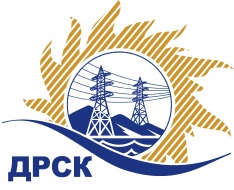 Акционерное Общество«Дальневосточная распределительная сетевая  компания»     (АО «ДРСК»)Протокол № 331/УЭ -ВПзаседания Закупочной комиссии по запросу предложений в электронной форме  на право заключения договора на выполнение работ: «Аэрофотосъёмка ВЛ, филиал ХЭС»                                                                 (Лот № 902).СПОСОБ И ПРЕДМЕТ ЗАКУПКИ:запрос предложений в электронной форме на право заключения договора на выполнение работ: «Аэрофотосъёмка ВЛ, филиал ХЭС».  (Лот № 902).ВОПРОСЫ, ВЫНОСИМЫЕ НА РАССМОТРЕНИЕ ЗАКУПОЧНОЙ КОМИССИИ:Об утверждении результатов процедуры переторжки. О ранжировке заявок.О выборе победителя закупки.По вопросу № 1Признать процедуру переторжки состоявшейся.Принять условия заявок Участников после переторжки:По вопросу № 2Утвердить расчет баллов по результатам оценки заявок: Утвердить ранжировку заявок:По вопросу № 3Признать Победителем закупки Участника, занявшего 1 (первое) место в ранжировке по степени предпочтительности для Заказчика: ООО "ПЛАЗ" 
ИНН/КПП 7816388172/780201001 ОГРН 5067847004341с ценой заявки не более 1 272 000.00 руб. без учета НДС.Сроки выполнение работ: с момента заключения договора по 30 ноября 2019 г.Гарантийные обязательства: гарантийный срок на оказание услуг 24 месяца со дня подписания акта сдачи – приемки услуг.Условия оплаты: в течение 30 календарных дней после подписания Сторонами актов сдачи-приемки оказанных услуг.Инициатору договора обеспечить подписание договора с Победителем не ранее чем через 10 (десять) календарных дней и не позднее 20 (двадцати) календарных дней после официального размещения итогового протокола по результатам закупки.Победителю закупки в срок не позднее 3 (трех) рабочих дней с даты официального размещения итогового протокола по результатам закупки обеспечить направление по адресу, указанному в Документации о закупке, информацию о цепочке собственников, включая бенефициаров (в том числе конечных), по форме и с приложением подтверждающих документов согласно Документации о закупке.Секретарь Закупочной комиссии1 уровня АО «ДРСК                                              ____________________          Елисеева М.Г.Исп. Чуясова.Тел. (4162) 397-268город Благовещенск№ ЕИС 31907688055«21» мая 2019 года№ п/пДата и время регистрации заявкиНаименование, ИНН Участника и/или его идентификационный номерЦена заявки до переторжки, 
руб. без НДСЦена заявки после переторжки, 
руб. без НДС 08.04.2019 14:44ООО «АС-КАМ» 
ИНН/КПП 6165205064/616301001 
ОГРН 11661961140831 280 000.001 280 000.0010.04.2019 15:01ООО "Интегральные системы картографии" 
ИНН/КПП 0274933947/027401001 
ОГРН 11802800027151 839 999.241 839 999.2415-05-2019 09:21:06 ООО "ПЛАЗ" 
ИНН/КПП 7816388172/780201001 
ОГРН 50678470043411 804 264.801 272 000.0015-05-2019 09:01:13 ЗАО "РОССИЙСКАЯ МОРСКАЯ НАВИГАЦИОННО-ГЕОДЕЗИЧЕСКАЯ КОМПАНИЯ РОМОНА" 
ИНН/КПП 6501037637/650101001 
ОГРН 10265005240381 679 353.271 662 559.74Критерий оценки (подкритерий)Весовой коэффициент значимостиВесовой коэффициент значимостиКоличество баллов, присужденных заявке по каждому критерию / подкритерию
(с учетом весового коэффициента значимости) Количество баллов, присужденных заявке по каждому критерию / подкритерию
(с учетом весового коэффициента значимости) Количество баллов, присужденных заявке по каждому критерию / подкритерию
(с учетом весового коэффициента значимости) Количество баллов, присужденных заявке по каждому критерию / подкритерию
(с учетом весового коэффициента значимости) Критерий оценки (подкритерий)критерия подкритерияООО «АС-КАМ» 
ИНН/КПП 6165205064/616301001 
ОГРН 1166196114083ООО "Интегральные системы картографии" 
ИНН/КПП 0274933947/027401001 
ОГРН 1180280002715ООО "ПЛАЗ" 
ИНН/КПП 7816388172/780201001 
ОГРН 5067847004341ЗАО "РОССИЙСКАЯ МОРСКАЯ НАВИГАЦИОННО-ГЕОДЕЗИЧЕСКАЯ КОМПАНИЯ РОМОНА" 
ИНН/КПП 6501037637/650101001 
ОГРН 1026500524038Критерий оценки 1: Цена договора90%-//-1,36960,50001,88910,9340Критерий оценки 2: Квалификация (предпочтительность) участника10%-//-0,320,500,000,50Подкритерий 2.1: Деловая репутация (участие в судебных разбирательствах)-//-10%0,500,500,500,50Подкритерий 2.2: Опыт выполнения аналогичных профилю лота работ -//-90%2,704,500,004,50Итоговый балл заявки 
(с учетом весовых коэффициентов значимости)Итоговый балл заявки 
(с учетом весовых коэффициентов значимости)Итоговый балл заявки 
(с учетом весовых коэффициентов значимости)1,68960,50001,88910,9340Место в ранжировке (порядковый № заявки)Дата и время регистрации заявкиНаименование, ИНН Участника и/или его идентификационный номерИтоговая цена заявки, 
руб. без НДС Возможность применения приоритета в соответствии с 925-ПП1 место15-05-2019 09:21:06 ООО "ПЛАЗ" 
ИНН/КПП 7816388172/780201001 
ОГРН 50678470043411 272 000.00нет2 место08.04.2019 14:44ООО «АС-КАМ» 
ИНН/КПП 6165205064/616301001 
ОГРН 11661961140831 280 000.00нет3 место15-05-2019 09:01:13 ЗАО "РОССИЙСКАЯ МОРСКАЯ НАВИГАЦИОННО-ГЕОДЕЗИЧЕСКАЯ КОМПАНИЯ РОМОНА" 
ИНН/КПП 6501037637/650101001 
ОГРН 10265005240381 662 559.74нет4 место10.04.2019 15:01ООО "Интегральные системы картографии" 
ИНН/КПП 0274933947/027401001 
ОГРН 11802800027151 839 999.24нет